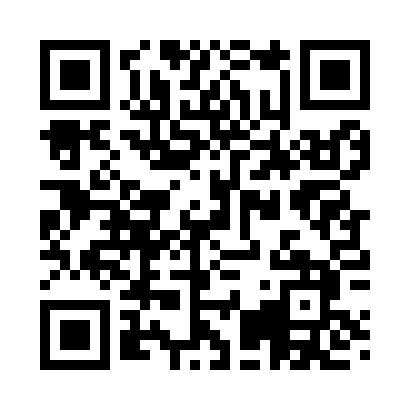 Ramadan times for Craven, North Carolina, USAMon 11 Mar 2024 - Wed 10 Apr 2024High Latitude Method: Angle Based RulePrayer Calculation Method: Islamic Society of North AmericaAsar Calculation Method: ShafiPrayer times provided by https://www.salahtimes.comDateDayFajrSuhurSunriseDhuhrAsrIftarMaghribIsha11Mon6:276:277:371:314:537:267:268:3612Tue6:266:267:361:314:537:277:278:3713Wed6:246:247:341:314:537:287:288:3814Thu6:236:237:331:304:547:297:298:3815Fri6:216:217:311:304:547:297:298:3916Sat6:206:207:301:304:557:307:308:4017Sun6:186:187:281:294:557:317:318:4118Mon6:176:177:271:294:557:327:328:4219Tue6:166:167:261:294:567:337:338:4320Wed6:146:147:241:294:567:347:348:4421Thu6:136:137:231:284:567:347:348:4522Fri6:116:117:211:284:577:357:358:4623Sat6:106:107:201:284:577:367:368:4724Sun6:086:087:181:274:577:377:378:4725Mon6:066:067:171:274:577:387:388:4826Tue6:056:057:161:274:587:397:398:4927Wed6:036:037:141:264:587:397:398:5028Thu6:026:027:131:264:587:407:408:5129Fri6:006:007:111:264:587:417:418:5230Sat5:595:597:101:264:597:427:428:5331Sun5:575:577:081:254:597:437:438:541Mon5:565:567:071:254:597:437:438:552Tue5:545:547:061:254:597:447:448:563Wed5:535:537:041:244:597:457:458:574Thu5:515:517:031:245:007:467:468:585Fri5:505:507:011:245:007:477:478:596Sat5:485:487:001:245:007:487:489:007Sun5:475:476:591:235:007:487:489:018Mon5:455:456:571:235:007:497:499:029Tue5:435:436:561:235:017:507:509:0310Wed5:425:426:551:225:017:517:519:04